										REGULAMIN OBOZU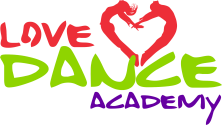 Każdy uczestnik obozu zobowiązany jest do przestrzegania Regulaminu Obozu WINTER SPORT & DANCE CAMP MURZASICHLE 2021 oraz respektowania norm obowiązujących w GÓRSKIM OŚRODKU SZKOLENIOWO – WCZASOWYM „HAWRAŃ”Każdy uczestnik ma obowiązek:brać udział we wszystkich zajęciach programowych,punktualnie stawiać się na zajęciach i aktywnie w nich uczestniczyć,dbać o czystość i porządek oraz powierzony sprzęt,stosować się do poleceń kadry, w szczególności osoby prowadzącej dane zajęcia,okazywać szacunek kolegom, wychowawcom, trenerom oraz pracownikom ośrodka HAWRAŃ, a także samemu sobie,przestrzegać zasad bezpieczeństwa, a w razie dostrzeżenia sytuacji stwarzającej zagrożenie dla życia i zdrowia innych - ma obowiązek natychmiast poinformować o tym osobę dorosłą znajdującą się w pobliżu.Przestrzegać zasad poruszania się na drogach, regulaminu przeciwpożarowego, regulaminu zajęć LDAUczestnikowi obozu nie wolno oddalać się od grupy oraz poza teren ośrodka bez wiedzy wychowawcy.Na obozie obowiązuje zakaz spożywania alkoholu, palenia papierosów oraz zażywania innych środków odurzających.Bez wiedzy i zgody wychowawców w pokojach uczestników obozu nie powinny przebywać osoby obce (nie będące uczestnikami obozu).Każdy uczestnik ma prawo:brać udział we wszystkich zajęciach programowych i punktualnie się na nich stawiaćwyrażać swoje poglądy oraz zwracać się ze wszystkimi problemami do wychowawcykorzystać z telefonu i innych urządzeń elektronicznych na zasadach określonych przez wychowawcęNAGRODYUczestnicy obozu będą nagradzani za wyróżniające zachowanie podczas pobytu.Uczestnicy będą nagradzani za aktywny udział w zajęciach programowych: konkursach, zawodach, festiwalach i innych grach i zabawach drużynowych.Uczestnicy będą nagradzani za utrzymanie porządku w swoich pokojach. Nieprzestrzeganie regulaminu może spowodować następujące konsekwencje:Upomnienie.Niedopuszczenie do udziału w zajęciach.Nagana z powiadomieniem rodziców lub opiekunów prawnych.Odesłanie do domu na koszt rodziców lub opiekunów prawnych.Decyzję o zastosowaniu powyższych punktów podejmuje Rada Pedagogiczna. Od decyzji Rady Pedagogicznej uczestnik może się odwołać, w ciągu jednego dnia od daty otrzymania decyzji, do kierownika zgrupowania lub organizatora. 